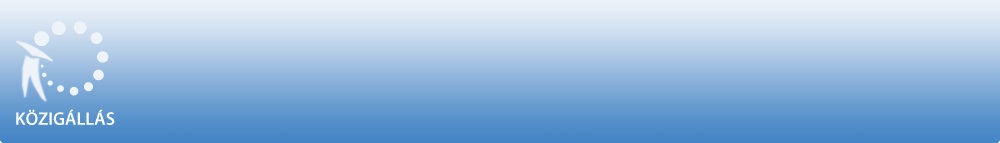 Miskolci Egyetem a Közalkalmazottak jogállásáról szóló 1992. évi XXXIII. törvény 20/A. § alapján pályázatot hirdeta Hallgatói Szolgáltatások Igazgatóság 
Hallgatói Központjába

igazgatási ügyintéző II. munkakör betöltésére. A közalkalmazotti jogviszony időtartama:határozatlan idejű közalkalmazotti jogviszony Foglalkoztatás jellege: Teljes munkaidő A munkavégzés helye:Borsod-Abaúj-Zemplén megye, 3515 Miskolc-EgyetemvárosA munkakörbe tartozó, illetve a vezetői megbízással járó lényeges feladatok:A Miskolci Egyetem alkalmazásában feladata, hogy Hallgatói Központ feladatainak megvalósításában közreműködjön, tevékenységében részt vegyen. Főbb feladata a hallgatók részére jutatott pénzbeli támogatások havonkénti számfejtése a törvényi és egyetemi szabályoknak megfelelően; a hallgatók pénzbeli juttatásaival kapcsolatos ügyviteli munka, iktatás, irattárazás ellátása, jelentések készítése; részvétel a hallgatói normatíva meghatározásában, felosztásában, kimutatások készítésében; közreműködés a hallgatói tartozások kezelésében. (A hallgatói tartozások tartozás elismerő és fizetési felszólító leveleinek előkészítése, postázási feladatainak ellátása, majd a visszaérkező elismerések, fellebbezések nyilvántartása, ügyfélszolgálat biztosítása, kimutatások készítése, tartozások nyomonkövetése.) Közreműködés a hallgatói ügyekkel kapcsolatos ügyfélszolgálat biztosításában. (Hallgatók személyi iratanyagainak kezelése, igazolások kiállítása, a hallgatók tájékoztatása; az egyetemi tanulmányi rendszer (Neptun) kezelése, adatok rögzítése, ellenőrzése, a hallgatói jogviszonnyal és tanulmányokkal kapcsolatos döntések adminisztrálása; a diákigazolvánnyal és diákhitellel kapcsolatos – a szabályzatokban előírt feladatok elvégzése. Hallgatókkal, kari dékáni hivatalokkal, a feladataihoz kapcsolódó kari- és egyetemi szervezeti egységekkel folyamatos kapcsolattartás.) Illetmény és juttatások:Az illetmény megállapítására és a juttatásokra a Közalkalmazottak jogállásáról szóló 1992. évi XXXIII. törvény rendelkezései, valamint a(z) nemzeti felsőoktatásról szóló 2011. évi CCIV. törvény; a közalkalmazottak jogállásáról szóló 1992. évi XXXIII. törvény felsőoktatásban való végrehajtásáról és a felsőoktatási intézményben való foglalkoztatás egyes kérdéseiről szóló 395/2015. (XII. 12.) Korm. rendelet, a Miskolci Egyetem Kollektív Szerződése, továbbá a Miskolci Egyetem Szervezeti és Működési Szabályzatának az irányadók. Pályázati feltételek:Középiskola/gimnázium, Pénzügyi végzettség. Felhasználói szintű számítógépes ismeretek. A pályázónak büntetlen előéletűnek kell lennie, és meg kell felelnie a Miskolci Egyetem szabályzataiban rögzített, az ügyintézőkre vonatkozó követelményeknek. A pályázat elbírálásánál előnyt jelent:NEPTUN hallgatói rendszer használatában szerzett gyakorlat. Társalgási szintű angol nyelvismeret. A pályázat részeként benyújtandó iratok, igazolások:A jelentkező szakmai életútját, korábbi munkatapasztalatait részletesen bemutató szakmai önéletrajz. Nyilatkozat a pályázó munkaviszonyáról, jogviszonyairól, azok tartalmáról és időbeli behatároltságáról. Az adatvédelmi törvény alapján készült nyilatkozat, hogy a pályázati anyagot a vonatkozó jogszabály és az egyetem szervezeti és működési szabályzata szerint erre jogosult személyek, bizottságok és testületek megismerhetik. A nyilatkozatok a munkáltató honlapjáról (Dokumentumtár 44. és 45. nyomtatvány) letölthetőek (http://www.uni-miskolc.hu/dokumentumtar). A végzettséget, szakképzettséget, illetve szakmai díjait igazoló okmányok hiteles másolata. Három hónapnál nem régebbi hatósági erkölcsi bizonyítvány. A munkakör betölthetőségének időpontja:A munkakör legkorábban 2019. november 4. napjától tölthető be. A pályázat benyújtásának határideje: 2019. október 18. A pályázati kiírással kapcsolatosan további információt Győrffyné Balla Ilona ügyvivő-szakértő nyújt, a 46/565-023-as telefonszámon.A pályázatok benyújtásának módja: Postai úton, a pályázatnak a Miskolci Egyetem címére történő megküldésével (3515 Miskolc-Egyetemváros, Kancellária Hivatal. A/4. épület I. emelet). Kérjük a borítékon feltüntetni a pályázati adatbázisban szereplő azonosító számot: KT/990-2/2019., valamint a munkakör megnevezését: igazgatási ügyintéző II. vagySzemélyesen: Győrffyné Balla Ilona ügyvivő-szakértő, Borsod-Abaúj-Zemplén megye, 3515 Miskolc-Egyetemváros, Kancellária Hivatal. A/4. épület I. emelet 125. szoba. A pályázat elbírálásának módja, rendje:A gazdálkodási egység vezetőjének javaslata alapján a Miskolci Egyetem Kancellárja dönt a pályázatok elbírálásáról. A pályázat elbírálásának határideje: 2019. október 31. A pályázati kiírás további közzétételének helye, ideje: http://www.uni-miskolc.hu/allas-palyazatokÉszak-Magyarország című napilapA munkáltatóval kapcsolatos egyéb lényeges információ: A pályázatokat egy eredeti és egy másolati példányban kell a Miskolci Egyetem kancellárjához címezve, postai úton, vagy személyesen az Egyetem Kancellária Hivatalába (3515 Miskolc-Egyetemváros, A/4. épület I. emelet 125. szoba) benyújtani. A munkáltatóval kapcsolatban további információt a www.uni-miskolc.hu honlapon szerezhet. A KÖZIGÁLLÁS publikálási időpontja: 2019. szeptember 24. A pályázati kiírás közzétevője a Belügyminisztérium (BM). A pályázati kiírás a munkáltató által az NKI részére megküldött adatokat tartalmazza, így annak tartalmáért a pályázatot kiíró szerv felel. 